Министерство образования и науки Пермского краяГБПОУ «Уральский химико-технологический колледж»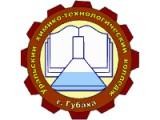 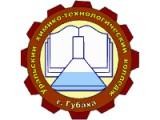 Система оценивания учебной деятельности обучающихся в системе СПОМетодические рекомендации  для преподавателейГубаха, 2021Система оценивания учебной деятельности обучающихся в системе СПОТекст: методические рекомендации для преподавателей /сост. И.В. Шлегель –Губаха, УХТК, 2021-34с.
Методические рекомендации разработаны с целью оказания помощи преподавателям при планировании  форм и методов оценивания результатов освоения студентами учебных дисциплин, МДК, профессиональных модулей в учебном процессе.  В рекомендациях указывается содержание форм и методов оценивания результатов освоения образовательных программ, содержание  контрольно - оценочных средств.Уральский химико-технологический колледж, 2021СОДЕРЖАНИЕВВЕДЕНИЕВ связи с актуализацией задачи обеспечения (гарантии) качества среднего профессионального образования функция оценивания в целом и учебной деятельности студентов и компетенций в частности начинает приобретать новые смыслы. Прежде всего, изменяется понимание роли оценивания в образовательной деятельности. Сегодня функция оценивания не сводится только к выявлению недостатков и, прежде всего, рассматривается как критический анализ образовательного процесса,  предполагающий более точное определение направлений улучшения.Главная задача процедуры оценивания – улучшение качества работы конкретного студента и через это достижение более широких целей – улучшение качества обучения, учебных программ и условий образования, достижение нового качества работы всего ПОО. Таким образом, оценивание начинает интерпретироваться как конструктивная обратная связь  и как технология обучения. А проблема формирования компетенций как их поэтапное формирование, развитие и оценивание на разных стадиях обучения студентов.Федеральный государственный образовательный стандарт СПО представляет собой совокупность требований, обязательных при реализации основной профессиональной образовательной программы (ОПОП), представленных в VIII разделе ФГОС: Пункт 8.1. Оценка качества освоения основной профессиональной образовательной программы должна включать текущий контроль знаний,  промежуточную и государственную (итоговую) аттестацию обучающихся;Пункт 8.2. Конкретные формы и процедуры текущего контроля знаний, промежуточной аттестации по каждой дисциплине и профессиональному модулю разрабатываются образовательным учреждением самостоятельно и доводятся до сведения обучающихся в течение первых двух месяцев от начала обучения;Пункт 8.3. Для аттестации обучающихся на соответствие их персональных достижений поэтапным требованиям соответствующей ОПОП (текущая и промежуточная аттестация) создаются фонды оценочных средств, позволяющие оценить знания, умения и освоенные компетенции. Фонды оценочных средств для промежуточной аттестации разрабатываются и утверждаются образовательным учреждением самостоятельно, а для государственной (итоговой) аттестации - разрабатываются и утверждаются образовательным учреждением после предварительного положительного заключения;Пункт 8.4. Требование к оцениванию качества освоения основной профессиональной образовательной программы:- оценка уровня освоения учебных дисциплин (МДК)- оценка компетенций обучающихся. Пункт 8.5. Необходимым условием допуска к государственной (итоговой) аттестации является:- представление документов, подтверждающих освоение студентом компетенций при изучении теоретического материала и прохождении практики по каждому из основных видов профессиональной деятельности.             Целевая направленность современного образования связывается с формированием у обучающихся ключевых и профессиональных компетенций выпускника. Обучение, основанное на компетенциях, наиболее эффективно реализуется в форме модульных программ и ориентировано на активность обучающегося, который сам осваивает знания и умения в их целостности, взяв на себя управление собственным обучением. При этом методы оценки направлены на измерение освоенных целостных компетенций, а не отдельных знаний и умений.1 РАЗЛИЧНЫЕ СТРАТЕГИИ ПРОВЕДЕНИЯ ПРОЦЕДУРЫ ОЦЕНИВАНИЯ1.1Паспорт процедуры оцениванияОсновным объектом оценки в условиях ФГОС выступают планируемые результаты: личностные (самоопределение, моральная ориентация, смыслообразование), метапредметные (регулятивные, познавательные, коммуникативные) и предметные (система опорных знаний и система предметных действий).Цель оценки – это оценивание как достигаемых результатов, так и процесса их формирования. Федеральные государственные образовательные стандарты предусматривают комплексный подход к оценке  и использование разнообразных методов и форм оценивания. Основной акцент делается на оценку динамики индивидуальных достижений обучающихся в процессе освоения программы.Функции оценивания:обучающая – эта функция оценки предполагает не столько регистрацию имеющихся знаний, уровня обученности учащихся, сколько прибавление, расширение фонда знаний;воспитательная – формирование систематического и добросовестного отношения к учебным обязанностям;ориентирующая – воздействие на умственную работу студента  с целью осознания им процесса этой работы и понимания им собственных знаний;стимулирующая – воздействие на волевую сферу посредством переживания успеха или неуспеха, формирования притязаний и намерений, поступков и отношений;диагностическая – непрерывное отслеживание качества знаний обучающихся, измерение уровня знаний на различных этапах обучения, выявление причин отклонения от заданных целей и своевременная корректировка учебной деятельности;проверка эффективности обучающей деятельности самого преподавателя; контроль и оценка позволяют преподавателю получить информацию о качестве учебного процесса, с учетом которой он вносит коррективы в сою работу;формирование у обучающихся адекватной самооценки как личностного образования.Новая система оценивания предполагает следующие исходные положения:Частое оценивание, желательно на каждом уроке.Выработка четких критериев оценивания каждой работы, исходя из планируемых результатов, соответствующих поставленным учебным целям урока.Применение заранее известных преподавателю и обучающимся критериев оценивания студенческой работы, возможна совместная их выработка.Исходя из ведущей роли каждого студента в современном образовательном процессе, основной акцент в подборе методов и средств для оценивания образовательных достижений обучающихся делается на самооценку, как средство принятия решения студентом, способность составить самостоятельную программу обучения.Для того чтобы оценивание было эффективным, следует использовать различные стратегии и соответствующие инструменты, которые создадут прочный фундамент для дальнейшего обучения, будут способствовать успешности учения в целом. Применяя ту или иную стратегию, нужно понимать, на что она нацелена, каких результатов мы хотим добиться, каким образом мы помогаем студенту задуматься о своих успехах и достижениях.Одним из таких подходов к оцениванию является формативное (формирующее) оценивание, или оценивание для обучения. При таком подходе меняется роль преподавателя, учебный процесс строится на основе сотрудничества между его участникам. Оценка осуществляется непрерывно, оценивается сам процесс движения к качественному результату. Часть полномочий переходит к студенту, таким образом, трансформируясь в самоконтроль и самооценку. Формативное оценивание позволяет преподавателю отслеживать процесс продвижения каждого обучающегося к целям их обучения, помогает ему корректировать свою работу на раннем этапе,  а студенту почувствовать ответственность за свое обучение.Особенности техник формативного оценивания заключаются в использовании аналитических инструментов и приемов для измерения уровня освоения, прогресса учащегося в процессе познания. Какие же техники и приемы оценивания существуют в новой системе образования?1. Лист общеучебных достижений. Лист учебных достижений показывает развитие студента (в течение урока, семестра, года и т.д.). Такая техника, во-первых, позволяет реализовать принцип позитивного оценивания, так как даже небольшой успех студента не остается незамеченным. Во-вторых, такой мониторинг позволяет наблюдать развитие процесса обучения каждого студента и группы в целом. В листе учета указываются вопросы мониторинга, которые зависят от особенностей класса, целей и задач урока и т.д.Например:Умение прогнозировать содержание текста.Умение аргументировать.Умение привести пример.Умение составить собственное высказывание.Умение продуктивного письма.Учебные цели должны быть открыты и понятны для обучающихся. Отметка, выставляемая за урок,- это средний балл полученных отметок. Для «сильных» обучающихся мониторинг повышает ценность пятерки (отметка «5» ставится, если обучающийся получает + за все критерии мониторинга), для «слабых» обучающихся – это накопитель достижений, возможность получить заветную «4», пусть и в результате работы на  нескольких уроках.2.Обратная связь.  На любом этапе учебной работы обучающемуся необходимо получать обратную связь, которая показывает, где он сейчас находится, что у него получается, какие затруднения возникают, как он может с ними справиться. В свою очередь преподавателю также держать обратную связь со студентами, анализировать свою работу, чтобы вовремя внести коррективы. Для обеспечения обратной связи существует несколько приемов.«Трехминутное эссе». Обучающимся предлагается ответить на один из предложенных вопросов:1) Что, по вашему мнению, было наиболее важным из того, что вы узнали (выучили) сегодня?2) Какой вопрос вам запомнился?3) Что для вас было наиболее трудным, непонятным сегодня?Преподаватель собирает ответы, анализирует их и в случае обнаружение проблемных моментов корректирует свою деятельность на следующем уроке.«Письменная обратная связь». После проверки письменной работы преподаватель не выставляет отметку, а делает корректирующие записи, используя различные символы и цвета. Например, правильные ответы отмечаются галочкой зеленого цвета, в местах, где есть ошибки, делаются отметки красным цветом, а на полях пишутся рекомендации преподавателя по улучшению работы. Далее оговариваются конкретные сроки сдачи усовершенствованной работы. Однако, использовать эту технику можно только для промежуточных проверочных работ.«Словесная оценка». Самый распространенный вид оценки. Преподаватель похвалил студента за хорошее выполнение упражнения и, таким образом, провел устную обратную связь,  соответственно, обучающийся может понять, что данный материал или информацию он успешно освоил. Преподаватель указал обучающемуся на ошибки в выполнении упражнения. Он не поставил за работу никакой отметки, но оценил ее. В результате обучающийся может судить о том, что ему необходимо сделать для достижения более высоких результатов.«Светофор». У каждого студента имеются стикеры трех цветов светофора. Преподаватель просит обучающихся показывать карточками сигналы, обозначающие их понимание или непонимание материала, затем он просит обучающихся ответить на вопросы:К студентам, которые подняли зеленые карточки (все поняли):– Что вы поняли?К студентам, поднявшим желтые или красные карточки:– Что вам не понятно?По итогам полученных ответов преподаватель принимает решение о повторном изучении, закреплении темы или продолжении изучения материала по программе.3.«Критериальное оценивание». Оценивание с использованием критериев позволяет сделать данный процесс прозрачным и понятным для всех участников образовательного процесса. Критерии способствуют объективации оценивания. Самый эффективный способ оценивания – это составление критериев оценивания совместно со студентами. Это не только мотивирует обучающихся, но и способствует развитию понимания того, чему им нужно научиться, осознать свои сильные и слабые стороны. Совместная разработка критериев позволяет сформировать у обучающихся позитивное отношение к оцениванию и повысить их ответственность за достижение результата. При разработке критериев оценки важно всегда помнить о целях и содержании урока. Например, при составлении диалогов по заданной теме совместно с обучающими были предложены следующие критерии:Произношение и интонация.Соблюдение грамматических норм.Умение спонтанно реагировать на реплики друг друга («живой» диалог).При ответах студентов постоянно акцентируется внимание на критериях. Это удобно и при выставлении отметок за выполнение задания, так как критерии были сформулированы четко, и студентам было понятно, что от них требуется.4.«Самооценивание». Процесс, в ходе которого обучающиеся собирают информацию о своем обучении, анализируют ее и делают выводы о своем прогрессе. Обязательное условие проведения самооценивания – наличие критериев оценивания работы, с которыми студенты должны быть ознакомлены в начале изучения темы и до начала выполнения работы. Одним из приемов является лист самооценки с вопросами, которые заставляют обучающихся анализировать свою работу в течение урока, изучения темы. Это помогает им ответить на вопросы, «Что у меня получается?», «Над чем мне нужно поработать?» и «Что мне нужно делать в следующем?», «Как я могу преодолеть пробелы?». Еще один способ – это предложить обучающимся в течение урока, после пары, после выполнения какого-нибудь задания оценить себя по предложенным утверждениям, например, поставить «плюсы» на полях в рабочей тетради. Для развития самооценки можно использовать следующие приемы: «Лесенка успеха», «Карточка сомнений» (+ «Я понял все», -  «Не совсем усвоил, сомневаюсь»; ? «Не понял»)Для эффективного самооценивания необходимо:понимание обучающимся, как оценивается его работа, деятельность;развитие способностей критического мышления;развитие объективизма;концентрирование внимания учащихся на своих целях.Поэтому важно для преподавателя постоянно напоминать студенту о целях и критериях оценивания работы, планировать время для самооценивания, предоставлять цели урока  и критерии оценки наглядно, для того чтобы обучающемуся четко представляли к чему они стремятся.Самооценивание позволяет обучающимся осознавать цели учения, определять свои пробелы, заставляет их понимать, что успех или неудача зависят не от таланта, удачи или способности, а от практики, усилий и применения правильных стратегий.5.«Взаимооценивание». Оценка работы одногруппниками – это полноценный обучающий прием оценивания. Взаимооценивание дает обучающимся возможность закреплять пройденный материал посредством оценивания работ друг друга. Оценивая работы одногруппников, студенты отмечают их сильные и слабые стороны, таким образом, они анализируют и собственный прогресс. Техника «Две звезды и желание» применяется, например, при оценивании творческих работ, эссе и т.п. Проверяя работу своего одногрупника, обучающимуся необходимо прокомментировать ее: определить два положительных момента и отметить их звездочкой (две звезды), и один момент, который требует доработки (желание). Каждый устудент получает свою работу с комментариями, для доработки «желаний» им предоставляется определенное время (например, 2-3 дня). Следующую проверку проводит преподаватель и выставляет отметку.Важно помнить, что оценка должна быть проявлением чуткости и доброжелательности. Незнание - это не порок, а стимул к познанию, поэтому необходимо стимулировать студента к познанию через похвалу, одобрение, поддержку, создание ситуации успеха. Новая система оценивания снимает тревожность студентов, повышает учебную мотивацию, отслеживает динамику успеваемости. Система контроля ставит важные социальные задачи: развить у студентов умение проверять и контролировать себя, критически оценивать свою деятельность, устанавливать ошибки и находить пути их устранения. Оценка и отметка в новой системе образования прежде всего фиксируют достижения студента. 1.2 Отличия компетентностного подхода от традиционного оценивания результатов обученияГлавное отличие компетентностного подхода от традиционного оценивания результатов обучения. Сущностные отличия заключаются в следующем.1. Объект оценивания.В условиях традиционного подхода оцениваются предметные знания и умения, которые являются самодостаточными объектами оценивания.Компетентностный подход требует оценивания более сложных, «не видимых глазу» результатов-компетенций. Причем знания и умения выступают при этом как показатели компетенций: «смог» или «не смог» студент решить поставленную перед ним задачу.2.Субъект оценивания.В традиционном случае субъектом оценивания выступает преподаватель или мастер производственного обучения. В условиях компетентностного подхода субъектом выступает сам учащийся.Способность человека к самооценке в определенной области - это необходимое условие и признак компетентности в данной области.Студент, не способный оценить свои знания и умения в той или иной области либо оценивающий их необъективно (завышающий или занижающий оценку), не может считаться компетентным в данной области. Поэтому перед учебным заведением стоит задача: обучить учащихся навыкам коллективной и индивидуальной оценке.Критерии оценивания.Традиционное оценивание строится на основе одного из двух подходов: субъективной оценки преподавателем качества ответа или выполненной работы студента либо механической количественной процедуры (например, тесты ЕГЭ), где оценка определяется через количество допущенных ошибок.В условиях компетентностного подхода эти варианты не годятся. Необходим набор объективных и качественных критериев.Критерии - это объективные показатели выраженности оцениваемого параметра: знаний, умений, компетенций, которые выделяются путем наблюдения за ходом выполнения задания или путем анализа представленного результата.Таким образом, оценка при модульном обучении, основанном на компетенциях, предполагает индивидуальный подход к оцениванию подготовленности обучающегося по критериям соответствия задаче модуля и освоенным компетенциям.В настоящее время в педагогической литературе выделены существенные признаки качественной оценки компетенций.Во-первых, это обоснованность. Всем лицам, проводящим оценку, необходимо руководствоваться одинаковыми критериями и оценивать только ту деятельность или компетентность, которая является целью обучения.Во-вторых, доступность и достоверность. Необходимо создать студентам одинаковые условия для оценки (доступ к информационным источникам). Оценивающий должен убедиться, что результат достигнут именно конкретным студентом, который умеет использовать свои знания в определенной ситуации трудовой деятельности.В-третьих, применимость, когда методы оценки соответствуют имеющимся ресурсам.В-четвертых, гибкость - оценка проводится тогда, когда учащийся готов продемонстрировать освоенные компетенции.При выполнении этих условий оценка становится фактором мотивации и поощрения обучающихся за достигнутые результаты.1.3 Уровни  освоения образовательных программ В рекомендациях по освоению ФГОС прописаны три уровня освоения: ознакомительный (узнавание ранее изученных объектов, свойств);   репродуктивный (выполнение деятельности по образцу, инструкции или под руководством)  продуктивный (планирование и самостоятельное выполнение деятельности, решение проблемных задач).         Для первого (ознакомительного уровня) характерны задания, с помощью которых студент  учится узнавать объект или явление из ряда ему подобных, воспроизводить полученную информацию, перечислять названия явлений или предметов. Ознакомительный уровень усвоения базируется на запоминании информации.      С целью обеспечения  1 уровня усвоения материала  целесообразно использовать следующие элементы технологий и методы обучения:  программированные технологии (составление опорных конспектов по материалу учебника, составление плана текста или структурно-логической схемы, тестирование);  словесные методы обучения (подготовка пересказа текста,  описание фактов, характеризующих событие);  работа с различными источниками информации (изучение материала  учебника или первоисточника, дополнительной литературы; работа с различными  словарями или справочниками для  объяснения понятий и введения терминологии, ознакомление с нормативной документацией и т.д.); наглядные методы обучения (просмотр учебного кинофильма или мультимедийной презентации, наблюдения).        Репродуктивный уровень освоения основан на осознанном понимании студентами явлений и умении выполнять  действия  по образцу или используя методические рекомендации для выполнения. Для второго уровня характерны следующие методы: практические методы (выполнение практических заданий по заранее известному образцу или  при помощи  пошаговой инструкции);   программированные технологии (тесты на бумажных и электронных носителях, требующие от студентов применения  информации при выполнении практических действий для решения основных типовых заданий, требующих готового способа решения, без существенных преобразований);  проблемные технологии (постановка проблемных вопросов);  активные методы обучения (учебные дискуссии, рецензирование, работа в парах и групповые формы организации деятельности).        Третий уровень освоения – продуктивный - подразумевает применение знаний и умений в нестандартной или неизвестной ситуации. Добиться данного уровня усвоения позволит применение:  активных методов обучения (имитация профессиональной деятельности на тренажерах или муляжах, деловые или ролевые  игры);   проблемного метод обучения  (решение ситуационных задач; проблемных ситуаций); организация исследовательской деятельности (написание рефератов, выполнение исследовательских заданий, проектная деятельность студентов, анализ научной литературы);программированные методики (тесты, для выполнения которых обучающийся должен ориентироваться в незнакомой ему ситуации).  Хорошо известно, что для формирования продуктивного уровня усвоения не достаточно применения традиционных методов обучения, поэтому ведущим направлением  деятельности преподавателя при реализации ФГОС является введение в структуру урока  активных  методов обучения, проблемных технологий, организация  исследовательской работы.  Обучение должно способствовать формированию нового качества – способности самостоятельно обучаться и двигаться к достижению своей собственной  образовательной цели.      Это особенно  актуально на сегодняшний день, так как процесс получения образования  должен стать средством адаптации молодого специалиста  к жизни и   деятельности в социуме.      Анализ факторов, влияющих на структуру формирования образовательной услуги показал, что на качество образовательных услуг оказывается как внешнее, так и внутреннее воздействие.      Для практического решения проблемы качества образования важны такие составляющие, как: социальные и личностные ожидания,  планируемые, реализуемые и достигаемые образовательные результаты.       Таким образом, вопрос о повышении качества образования - это вопрос о перестройке самого общества, степени его «современности». При таком подходе к проблеме оценки качества образования ее решение сводится к выделению сбалансированной системы показателей, которые позволяют выявлять и оценивать характеристики образовательного процесса. На условия повышения качества образовательных услуг влияют такие факторы как: качество педагогического состава и обслуживающего персонала, качество учебных образовательных программ, качество и уровень обеспечения ресурсами и т.д. Именно таким образом качественные изменения этих факторов повлекут за собой рост их качества. 2 ФОРМЫ И МЕТОДЫ ОЦЕНИВАНИЯ РЕЗУЛЬТАТОВ ОСВОЕНИЯ УЧЕБНОЙ ДИСЦИПЛИНЫ, МДК2.1 Формы контроля Предметом оценки служат знания и умения, предусмотренные ФГОС СПО по учебной дисциплине и направленные на формирование общих и профессиональных компетенций.Текущий контроль освоения студентами программного материала учебной дисциплины имеет следующие виды: входной, оперативный и рубежный.Входной контроль знаний студентов проводится в начале изучения дисциплины с целью определения освоенных знаний и умений (базовых) в рамках изучения общепрофессиональных дисциплин, а также выстраивания индивидуальной траектории обучения студентов.Оперативный контроль проводится с целью объективной оценки качества освоения программы учебной дисциплины, а также стимулирования учебной работы студентов, мониторинга результатов образовательной деятельности, подготовки к промежуточной аттестации и обеспечения максимальной эффективности учебно-воспитательного процесса.Оперативный контроль проводится преподавателем на любом из видов учебных занятий. Формы оперативного контроля (контрольная работа, тестирование, опрос, выполнение и защита практических, выполнение рефератов (докладов), подготовка презентаций, наблюдение за деятельностью обучающихся и т.д.) выбираются преподавателем, исходя из методической целесообразности.Рубежный контроль является контрольной точкой по завершению отдельного раздела учебной дисциплины.2.2 Промежуточная аттестация и критерии оценки знаний и уменийОсновные цели: определить соответствие уровня и качества подготовки специалиста ФГОС;определить полноту и прочность теоретических знаний по дисциплине;выявить умение студентов применять полученные теоретические знания при решении практических задач;оценить степень сформированности профессиональных и общих компетенций.Основными формами промежуточной аттестации являются:экзамен по отдельной дисциплине;дифференцированный зачет по отдельной дисциплинезачет по отдельной дисциплине;зачет по учебной или производственной практике;экзамен (квалификационный) по профессиональному модулю.Дифференцированный зачет по дисциплине или МДК проводится за счет времени, отведенного на ее (его) изучение. При выставлении зачетной оценки учитывают результаты текущего, рубежного контроля знаний студентов, качество выполнения ими лабораторных и практических занятий. Для подготовки к зачёту студентам выдаются вопросы, охватывающие содержание дисциплины и критерии оценки. Оценка по дисциплине выставляется в зачетную книжку студента. При проведении занятий по дисциплине или МДК несколькими преподавателями, зачет проводится в письменной форме с включением вопросов, по темам, проводимым различными преподавателями. Оценка выставляется после обсуждения результатов проведения контроля всеми преподавателями. Каждый из преподавателей заполняет оценочный лист на каждого студента с оценкой степени сформированности общих и профессиональных компетенций. Для проведения зачета должны быть подготовлены следующие документы: зачетная  ведомость, с указанием ФИО студентов не допущенных к зачету;контрольно-измерительные материалы;наглядные пособия, образцы техники, нормативные документы, справочники, которые разрешены к использованию на зачете;критерии оценки результатов зачета;оценочный лист степени сформированности общих и профессиональных компетенций в процессе изучения дисциплины.ЭкзаменыРазличают: экзамен по отдельной дисциплине или МДК;экзамен (квалификационный) по профессиональному модулю.Экзамены по дисциплинам проводятся в период экзаменационной сессии. При концентрированном проведении сессии первый экзамен может быть проведен в первый день сессии. Интервал между экзаменами должен быть не менее двух дней. Для одной группы в один день возможно проведение одного экзамена. При концентрированном изучении дисциплин возможно проведение экзаменационной сессии рассредоточено. В этом случае экзамен может быть проведен на следующий день после окончания изучения дисциплины. Занятия в день проведения экзамена отменяются. Данный день входит в число дней экзаменационной сессии.Экзамен по МДК проводится после окончания его изучения. В день проведения экзамена занятия отменяются. Данный день входит в число дней экзаменационной сессии.Форма проведения экзамена (устная, письменная, тестирование) выбирается преподавателем (преподавателями), ведущим данную дисциплину или МДК и утверждается ПЦК. Перечень дисциплин, МДК выносимых на экзамены, определяется учебным планом специальности. Для проведения экзамена должны быть подготовлены следующие документы: экзаменационная ведомость, с указанием ФИО студентов, не допущенных к экзамену;экзаменационные билеты;наглядные пособия, образцы техники, нормативные документы, справочники, которые разрешены к использованию на экзамене;критерии оценки результатов экзамена;оценочный лист степени сформированности общих и профессиональных компетенций в процессе изучения дисциплины.К экзамену допускаются студенты, сдавшие (при необходимости защитившие) отчеты по лабораторным, практическим занятиям, выполнившие требования по текущему и рубежному контролю, предусмотренные программой дисциплины.В системе оценки знаний и умений используются следующие критерии:«Отлично» – за глубокое и полное овладение содержанием учебного материала, в котором студент легко ориентируется, владение понятийным аппаратом за умение связывать теорию с практикой, решать практические задачи, высказывать и обосновывать свои суждения. Отличная отметка предполагает грамотное, логичное изложение ответа (как в устной, так и в письменной форме), качественное внешнее оформление;«Хорошо» – если студент полно освоил учебный материал, владеет понятийным аппаратом, ориентируется в изученном материале, осознанно применяет знания для решения практических задач, грамотно излагает ответ, но содержание и форма ответа имеют некоторые неточности;«Удовлетворительно» – если студент обнаруживает знание и понимание основных положений учебного материала, но излагает его неполно, непоследовательно, допускает неточности в определение понятий, в применении знаний для решения практических задач, не умеет доказательно обосновать свои суждения;«Неудовлетворительно» – если студент имеет разрозненные, бессистемные знания, не умеет выделять главное и второстепенное, допускает ошибки в определение понятий, искажает их смысл, беспорядочно и неуверенно излагает материал, не может применять знания для решения практических задач; за полное незнание и непонимание учебного материала или отказ от ответа.3 ФОРМЫ И МЕТОДЫ ОЦЕНИВАНИЯ РЕЗУЛЬТАТОВ ОСВОЕНИЯ ПРОФЕССИОНАЛЬНЫХ МОДУЛЕЙ3.1  Критериальные показатели  оценивания      Главные вопросы оценивания результатов освоения профессиональных модулей:– как сделать оценивание объективным и адекватным?– что мы хотим оценить и почему?– по каким критериям должна происходить оценка?       В соответствии с законом «Об образовании» каждый выпускник программ профессионального образования должен подтвердить свой образовательный уровень и/или квалификацию. Способы оценки профессиональных компетенцийОценивается материальный или интеллектуальный продукт деятельности:в реальной обстановке («квазипрофессиональная деятельность);в модельной ситуации (учебная деятельность). Оценивается процесс деятельности (когда результат деятельности не оформлен как продукт или принципиально важен сам процесс):в реальной обстановке («квазипрофессиональная» деятельность);в модельной ситуации (учебная деятельность); Различные сочетания.Основания для выбора способа оценки:Содержание вида профессиональной деятельности;Набор средств и предметов труда; Востребованные ресурсы процедур оценки (временные, кадровые, материально-технические и т.д.).Продукт практической деятельности:При прочих равных условиях целесообразно выбирать в качестве объекта оценки продукт деятельности (оптимально с точки зрения соотношения «объективность / затраты»: сохраняется во времени, может оцениваться дистанционно, несколькими экспертами и т.д.).Если для целей оценки не важно, как создан продукт, соблюдены какие-то требования к процессу деятельности:  безопасности, строго определенной последовательности действий, ограничений по времени и т.д. Виды продуктных заданий:Практические задания;Проекты или проектные задания (если есть возможность использовать длительные и рассредоточенные по времени процедуры оценки); Связанная общей профессиональной ситуацией серия профессионально-трудовых задач, соответствующих по содержанию оцениваемым трудовым функциям и/или действиям.Процесс практической деятельности:При условиях, когда технически сложно обеспечить оценку продукта деятельности (например, не разрушая его, в силу масштабов конструкции и т.д.)  или продукт отсутствует; При условиях, когда для оценки принципиально важна технология выполнения трудового действия и сопутствующие ему условия деятельности (последовательность действий и операций, соблюдение требований техники безопасности, время выполнения работ, владение средствами труда  и т.д.).Модельные ситуации в процедурах оценки целесообразны:Если масштабы ВПД и/или габариты используемого оборудования не позволяют организовать компактную процедуру оценки («расставлять спецтехнику для проведения исследования скважины» и т.д.);Когда используются интеллектуальные средства труда («производить расчеты налогов и сборов в соответствии с существующей нормативной базой» и т.д.);Если вопросы безопасности не позволяют ставить под угрозу здоровье обучащегося (использование химикатов, тушение пожара, другие аварийные ситуации);В случае оценки действий с дорогостоящим  и/или эксклюзивным оборудованием, инструментами  («цена ошибки»). Методы оценки продуктов деятельности обучающихся:Сравнение представленного продукта с эталоном на основе совокупности критериев оценки (образец правильно настроенного измерительного прибора, правильная схема размещения техники, оформленный в соответствии с принятым регламентом технический отчет и т.д.) Сравнение как вариант экспертной оценки (по критериям)  может происходить:визуально, расчетно,с помощью измерений отдельных параметров продукта, на основе тестирования продукта  (повар…) и т.д. Методы оценки процесса деятельности обучающихся:Сравнение параметров деятельности обучающегося с эталонной технологией (технологической картой) на основе совокупности критериев оценки:надлежащие набор и последовательность операций;правильный выбор средств труда;соблюдение регламентированных условий деятельности и т.д. Виды наблюдения:Наблюдение в режиме реального времени.Просмотр видеозаписи Формализованное  наблюдение  (структурированное наблюдение) - специально организованное (целенаправленное и систематизированное) отслеживание деятельности обучающегося на рабочем месте (или его имитации) в реальном времени (или в видеозаписи). Обязательные условия:Предварительная подготовка экспертов (оценщиков);Регламентация деятельности экспертов (инструкция для оценщиков);Форма фиксации экспертом степени соответствия параметров деятельности совокупности критериев (оценочный лист).Профессиональная компетенция является конечным результатом освоения:профессионального модуля;ОПОП.Оценка проводится по этапам обучения:промежуточная аттестация; государственная итоговая аттестация.3.2 Типы и содержание экзаменов (квалификационных)Промежуточная аттестация для оценки качества освоения профессиональных компетенций по окончании изучения профессионального модуля состоит в проведении экзамена (квалификационного). Типы экзамена:накопительный;по итогам защиты курсового проекта;комбинированный;составной;публичный.Аттестация по ПМ (экзамен (квалификационный)) может проводиться как процедура внешнего оценивания с участием представителей работодателя – носителей профессионального контекста. В перспективе она может быть дополнена процедурой добровольной сертификации (независимой внешней оценки).Накопительный экзамен предусматривает подведение итога по результатам изучения портфолио студента.Экзамен по итогам защиты курсового проекта включает защиту КП и анализ портфолио студента.Комбинированный экзамен предусматривает кроме анализа портфолио студента проведение аттестации на подтверждение компетенций, не охваченных ранее проведёнными формами контроля.Составной экзамен включает различные формы проведения контроля: устный, письменный, практическая деятельность.Публичный экзамен предусматривает изготовление продукции или выполнение работ, демонстрирующих освоенные студентом профессиональные компетенции.Объектами оценки могут выступать:Продукт практической деятельности. Оценка и соответствующие критерии при этом основываются на эталонном качестве продукта.Процесс практической деятельности. При этом оценивается соответствие усвоенных алгоритмов деятельности заданному стандартному эталону деятельности. Критерии оценки основываются на поэтапном контроле процесса выполнения задания.Объём профессионально значимой информации в ходе письменного или устного опроса. Применяется в тех случаях, когда важно установить, что обучающийся владеет достаточным количеством информации, необходимой для формирования определённой компетенции.Объекты оценивания определяют вид оценки, от которого, в свою очередь, зависит инструмент оценки:Содержание комплектов контрольно-оценочных средств (КОС)Для проведения входного контроля комплект КОС должен содержать:Титульный лист;Пояснительную записку;Варианты тестов;Эталон ответов (ключ).Для проведения текущего контроля комплект КОС разрабатывается на основании п.5 рабочей программы по дисциплине, ПМ и содержит:Титульный лист;Пояснительную записку;Виды контрольно-измерительных материалов;Эталоны ответов (ключи);Критерии оценки.Для проведения промежуточной аттестации комплект КОС по дисциплине разрабатывается на основании требований к знаниям и умениям, определённых ФГОС по дисциплине и содержит:Титульный лист;Пояснительную записку;Виды контрольно-измерительных материалов;Эталоны ответов (ключи);Оценочный лист сформированности общих и профессиональных компетенций;Критерии оценки.Для проведения промежуточной аттестации комплект КОС по ПМ разрабатывается на основании требований к знаниям и умениям, профессиональным и общим компетенциям, определённых ФГОС по ПМ и содержит:Титульный лист;Пояснительную записку;Компетентностно-ориентированные материалы;Эталоны ответов (ключи);Оценочный лист сформированности общих компетенций;Критерии оценки.СПИСОК ИСПОЛЬЗОВАННЫХ ИСТОЧНИКОВВоронцов А.Б. Педагогическая технология контроля и оценки учебной деятельности. – М.: Рассказовъ, 2002.Вербицкий А.А., Ларионова О.Г. Личностный и компетентностный подходы в образовании: проблемы интеграции. М., 2011. Ибрагимов Г.И. Качество среднего профессионального образования в современных условиях/ Г.И. Ибрагимов// Педагогика.-2006.Кохаева Е.Н. Формативное (формирующее) оценивание: методическое пособие /Е.Н. Кохаева. – Астана: АОО «Назарбаев Интеллектуальные школы» Центр педагогического мастерства, 2014. – 66 с.Оценивание учебных достижений учащихся. Методическое руководство/Сост. Р. Х. Шакиров, А.А. Буркитова, О.И. Дудкина. – Б.: «Билим», 2012. – 80 с.Пинская М.А. Новые формы оценивания. Начальная школа / М.А. Пинская, И.М. Улановская. - М.: Просвещение, 2013. - 80с. - (Работаем по новым стандартам)Федеральный государственный образовательный стандарт основного общего образования / Министерство образования и науки Российской Федерации. – М.: Просвещение, 2010.ПРИЛОЖЕНИЕ АМИНИСТЕРСТВО  ОБРАЗОВАНИЯ И НАУКИ  ПЕРМСКОГО КРАЯГБПОУ  «УРАЛЬСКИЙ ХИМИКО-ТЕХНОЛОГИЧЕСКИЙ КОЛЛЕДЖ»ВЕДОМОСТЬ  ЭКЗАМЕН (КВАЛИФИКАЦИОННЫЙ) Специальность (профессия) 151031 Монтаж и техническая эксплуатация промышленного оборудования (по отраслям)ПМ03 Организация производственной деятельности  структурного подразделения и руководство имКурс      IV                             группа   МЭО-04                                                               семестр         8                                        Специальность (профессия)  151031 Монтаж и техническая эксплуатация промышленного оборудования (по отраслям)"______"   ______________ 20__г.ПРИЛОЖЕНИЕ БОценочная ведомость результатов освоения                                       ПМ03 Организация производственной деятельности  структурного подразделения и руководство имКурс      IV                             группа   МЭО-04  семестр 8                                        Специальность (профессия)  151031 Монтаж и техническая эксплуатация промышленного оборудования (по отраслям)Максимальная учебная нагрузка –195час.______"   ______________ 20__г.ПРИЛОЖЕНИЕ ВАттестационный лист результатов прохождения учебной практики                          ПМ.02………………………………………………………………………………………………………………………………группа ………    специальность  15.02.07  Автоматизация технологических процессов и производств (по отраслям)«_____» _____________ 201  г                                                              Уровни освоения:0 уровень – неудовлетворительно (оценка «2»)1 уровень - удовлетворительно (оценка «3»)2 уровень – хорошо (оценка «4»)3 уровень – отлично  (оценка «5»)Руководитель   практики  __________Печатается по решению Методического советаУТВЕРЖДАЮпротокол  №7 от 28апреля 2021гпредседатель МСМ.А.ВорошиловЗаместитель директора по УР_____________Ю.А.Галимова«__» __________20_____гОбъект оцениванияВид оценкиРекомендуемые формы, методы и инструменты контроля и оценкиПродуктПредставление продуктаСоответствие продукта требованиям нормативно-технической документации задания, проектаПрактическая деятельностьПроцесс выполненияПрактические упражненияВедение технологического процессаОписание ситуацииРолевая играДневникПрофессионально значимая информацияОтветы на вопросы на знание и пониманиеТестовые заданияСобеседованиеАнкетаОписание ситуации№№п\пФ.И.О. студента№ заданияЭтап  1   .№ заданияЭтап   2    .ВПД(освоен/не освоен)ПМ (оценка)Председатель комиссии _______________Члены комиссии              _____________________________________________Федорова Н.Н. – специалист I категории сектора обучения и подготовки персонала отдела управлением персоналом ОАО «Метафракс»Федосеев Ю.С. – зам. директора по УПРБелькевич Т.Н. – преподавательЗлонкевич Е.В. - преподаватель№Ф.И.О.Результаты промежуточной аттестацииРезультаты промежуточной аттестацииРезультаты промежуточной аттестацииРезультаты освоения ПМ07Результаты освоения ПМ07Результаты освоения ПМ07Результаты освоения ПМ07Результаты освоения ПМ07Результаты освоения ПМ07Результаты освоения ПМ07№Ф.И.О.МДК03.01Курсовая работаПП по ПМ03ПК3.1.ПК3.2ПК3.3ПК3.4ОК1-ОК11Экзамен (квалификационный) оценкаПрограмма ПМ.03освоена/не освоенаАбашев С.А.3 (уд.)3 (уд.)зачетосвоена освоенаосвоенаосвоенаосвоены3 (удовл)Председатель комиссии _______________Члены комиссии              _____________________________________________Федорова Н.Н. – специалист I категории сектора обучения и подготовки персонала отдела управлением персоналом ОАО «Метафракс»Федосеев Ю.С. – зам. директора по УПРБелькевич Т.Н. – преподавательЗлонкевич Е.В. - преподаватель№ п/пФ.И.О.Место проведения практикиобъемпрактики (кол-во часов), виды работ выполненные каждым обучающимся во время практикиУровень сформированности компетенцийУровень сформированности компетенцийОценка за итоговое практическое заданиеРезультат прохождения УП 02.№ п/пФ.И.О.Место проведения практикиобъемпрактики (кол-во часов), виды работ выполненные каждым обучающимся во время практикиОКПКОценка за итоговое практическое заданиеРезультат прохождения УП 02.